OWDTA MeetingFeb. 2, 2013Salem, Oregon 11:30 am:  Meeting called to order by President Lisa Petersen.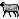 Teams Present:  Rhinestone Cowgirls, Rim Rock Riders, Mane Attraction, Latigo and Lace,  OutlawsMinutes - read by Secretary, Barb McKay.  Approved as readTreasury report - read by Treasurer, Deanna Salisbury.  Approved as read.OLD BUSINESS:State competition dates :  The 2013 OWDTA date is currently set for July 5,6,and 7th, 2013.  There has been much discussion about the current date being problematic for some teams.  After meeting again with Rim Rock Riders,  alternative dates in June, July, and August were discussed.  All teams present were polled, and the group unanimously agreed to move the competition date.  The new date for the 2013 OWDTA Competition will be August 16, 17,and 18.NEW BUSINESS:As of this writing, the competition schedule will remain as last year, with practice in the morning (Sat, and Sun.), and events in the afternoon.  The schedule may change slightly depending on the number of teams participating.  Schedule will be confirmed at the April meeting.  Riders have the option of arriving on Thursday evening, however, they will need to make arrangements to pay for one additional night of camping and stall fees.Rim Rock Riders are hard at work obtaining prizes for the Hi-Point awards.  They are also coordinating the dinner on Saturday night. Price TBD. In addition, they are looking for Saturday night entertainment, and an event announcer.  Many thanks to these hard working ladies!The group decided to bring back the fun tradition of stall decorating!  This will be judged, but will not count toward the high point award.  The theme for 2013 is "HOT AUGUST NIGHTS".Each team has been asked to assemble and donate a basket of goodies to be sold at a silent auction.  All earnings will be given to OWDTA to help offset competition expenses.Lisa and Deanna W.  are working together to bring new teams to OWDTA, especially groups from Eastern Washington, Idaho and Montana.Judges: Now that the competition date has been locked down, Lisa will contact and secure 2 judges.Coordinator:  Lisa will contact Diane Thomas, and see if she is available for the job.Music and Photography:  Lisa will coordinate with Kerri Jo (Rim Rock Riders).  The plan is to find someone local to the Prineville area.Insurance:  Deanna S. will make sure that all necessary insurance needs are taken care of.  Trail course:  Brasada Ranch has a trail course set up, and there was some discussion about about adding a trail course event if time allows.  It was decided that the group will look at the the course at the April meeting, and make a decision at that time.2014 BidsThe group discussed their frustration about having the OWDTA meet date "bounce around" every year.  It is the desire of the group to find a date that we can "stick to".  The general agreement was to try to keep the date in mid-August each year, with a different team hosting the event each year.  Lisa and Deanna S. will gather a list of available facilities for 2014, and present them at the April meeting.  Teams were asked to talk to their membership, and consider hosting the event next year.Next Meeting:Brasada Ranch, PrinevilleSaturday, April 27th  12:00